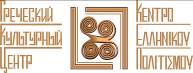 Анкета волонтера(* - обязательные для заполнения поля)Анкета волонтера(* - обязательные для заполнения поля)ФИО *Дата рождения *Ваш e-mail *Номер телефона *Ссылка на личную страницу ВК или FbМесто учебы/ работы *Специальность по диплому *Какими иностранными языками Вы владеете (укажите уровень владения)? *Какие проекты ГКЦ Вам наиболее интересны? *(Курсы, Лекции, Разовые мероприятия, Разговорный клуб, Национальные дни, Все проекты, Другое)Какие дополнительные навыки могут быть полезны в сотрудничестве с ГКЦ? (возможно, вы прекрасно фотографируете или умеете красиво и профессионально говорить со сцены, напишите об этом!) *Какие ожидания у вас от волонтерства в проектах ГКЦ? Что волонтерство может дать лично вам?Здесь Вы можете оставить примечания, комментарии, рассказать подробнее о себе, своих увлечениях и интересах